Edwin Lee BeelerOctober 25, 1882 – March 17, 1953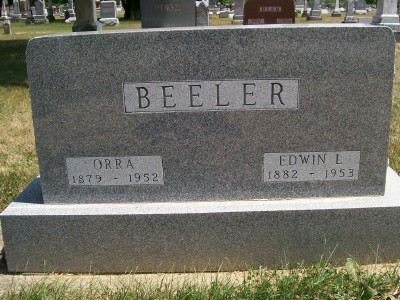 Photo by Scott ShoupIndiana, Death Certificates, 1899-2011Name:	Edwin Lee Beeler (indexed as Edwin Lar Beelar)Gender:	MaleRace:		WhiteAge:	70Marital status:	MarriedBirth Date:		25 Oct 1882Birth Place:	IndianaDeath Date:	17 Mar 1953Death Place:	Rr3, Wells, Indiana, USAFather:	Daniel BeelerMother:	Elizabeth BeelerInformant: Mrs. Homer Schlagenhauf, BlufftonBurial: 3-10-1953 Six Mile